LP¡Después de su espléndida actuación en Corona Capital 2021, regresa a México en mayo!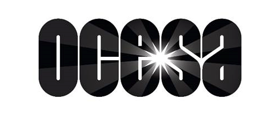 La cantautora presentará su nuevo disco Churches en Guadalajara, Monterrey y Ciudad de México27 de mayo – Teatro Diana28 de mayo – Auditorio Pabellón M30 de mayo – Auditorio Nacional*Preventa Citibanamex: 23 y 24 de marzoLa cantante y compositora LP regresará a México para ofrecer tres conciertos como parte de su gira mundial de 2022, en donde traerá nueva música, además de sus más grandes éxitos. LP llegará al Teatro Diana de Guadalajara el 27 de mayo, para posteriormente trasladarse al Auditorio Pabellón M en Monterrey el 28 de mayo, y cerrará con broche de oro en el Auditorio Nacional de la CDMX el 30 de mayo con un espectacular show.Adquiere tus boletos para las tres fechas en la Preventa Citibanamex este 23 y 24 de marzo o un día después en la venta general a través de www.ticketmaster.com.mx y en las taquillas de los inmuebles.Laura Pergolizzi se encuentra en uno de sus mejores momentos. El pasado 3 de diciembre publicó su más reciente material discográfico, Churches, un álbum de 15 canciones que mantiene la poderosa esencia de la cantante con sonidos suaves en ciertos momentos, y enérgico en otros, lo que demuestra que LP es tan libre como el viento con sus creaciones. #OCESAfact: La primera canción que escribió del álbum fue “Churches” y la última “When We Touch”. “The One That You Love”, “One Last Time” y “How Low Can You Go”, son las canciones más escuchadas del nuevo disco en las plataformas de streaming y ya no aguantamos a disfrutarlas en vivo junto a sus más grandes éxitos: “Lost On You”, “When We’re High” y “Girls Go Wild”, las cuales mantienen a LP en la cima de las tendencias, con más de 5 millones de oyentes mensuales en Spotify y más de 2 mil millones de views en YouTube.No olvidamos la última vez que LP encendió al público mexicano con su espectacular actuación en el festival Corona Capital 2021. Afortunadamente, este año, la cantante dará más de 80 conciertos alrededor de más de 30 países, dentro de los cuales se encuentra México con tres presentaciones:  primero en el Teatro Diana el 27 de mayo, después en el Auditorio Pabellón M el 28 de mayo y finalmente en el Auditorio Nacional el 30 de mayo.No te quedes fuera y consigue tus boletos en preventa Citibanamex este 23 y 24 de marzo, o un día después en las taquillas de los inmuebles y a través de la red Ticketmaster. ¡Te esperamos!Conecta con LP:FACEBOOK | INSTAGRAM | TWITTER | SPOTIFYMira “Conversation” en YouTubewww.iamlp.com  Conoce más de este concierto y otros en:www.ocesa.com.mx www.facebook.com/ocesamx www.twitter.com/ocesa_total www.instagram.com/ocesa/ 